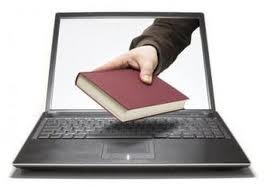 Список творів,рекомендованих для прочитаннядля учнів 5 – 10 класів.              1. Народні казки, перекази та  легенди.                   2. І.Франко  «Фарбований лис».                   3. Т.Г.Шевченко  «За сонцем хмаронька пливе…»                                                   «Садок вишневий коло хати…»                   4. В.Королів-Старий «Хуха-Моховинка»                   5.В.Симоненко «Цар Плаксій та Лоскотон»                    6.Г.Малик «Незвичайні пригоди Алі в країні Недоладії»                    7. Л.Глібов. « Химерний, маленький… », « Що за птиця?»                   8. О.Олесь «»Микита Кожум яка»»                   9.П.Тичина «Не бував ти у наших краях!»,                                            «Гаї шумлять...», « Блакить мою душу..»                 10. Є.Гуцало «Лось»,  «Зірка», «Чарівники»                 11. М.Рильский  «Дощ», «Осінь- маляр із палітрою…»                 12. Г.Тютюнник «Диваки»       1.М.Вороний «Євшан-зілля»      2.Т.Шевченко «Думка», «Іван Підкова»        3.Л.Українка «Мрії», « Як дитиною,бувало…»,  «Тиша морська»      4.В.Винниченко «Федька-хламидник»        5. С.Чернілевський «Теплота родинного інтиму…»                                           «Забула внучка в баби черевички…»      6. І.Жиленко «Жар-Птиця», «Підкова», «Гном у буфеті»      7.О.Іваненко « Друкар книжок небачених»      8.Е.Андрієвська «Казка про яян» , «Говорюща риба»      9. В.Нестайко «Тореодори з Васюківки»     10. Я.Стельмах «Митькозавр з Юрківк, або Химера лісового озера»     11. Л.Воронина «Таємне Товариство боягузів, або засіб від переляку №9»     12. Л.Глібов «Щука», «Муха і Бджола», «Жаба і Віл»     13. С.Руданський «Добре торгувалось», «Запоріжці у короля»                                       «Гуменний»  , « Свиня свинею»      14.П.Глазовий «Єволюция», «Найважча», «Заморські гості», «Похвала»І.Франко «Захар Беркут»А.Чайковський «За сестрою»М.Стельмах «Гуси-лебеді летять»Г.Тютюнник «Климко»Б.Харчук «ПланетниВ. Малик «Мальви».І.Карпенко-Карий «Сто тисяч».М.Коцюбинський «Дорогою ціною»Осип Назарук «Роксоляна»           1. І.П.Котляревський «Енеїда»,            2. Т.Г.Шевченко «Причинна» (баллада),                                         драма «Назар  Стодоля».           3. Пантелеймон Куліш  «Чорна рада».           4. Марко Вовчок «Інститутка».  І.С. Нечуй-Левицький «Кайдашева сім’я»Панас Мирний «Хіба ревуть воли, як ясла                                                                       повні»Іван Франко  поема «Мойсей»                              «Перехресні стежки»                              «Украдене щастя»М. Коцюбинський «Тіні забутих предків»Леся Українка «Бояриня», «Лісова пісня»В. Стефаник «Камінний хрест»О. Кобилянська «Людина»С. Васильченко «Талант»В. Винниченко «Салдатики!!»П.Тичина «Ви знаєте, як липа шелестить».М. Рильський«Яблука доспіли, яблука червоні». В.Сосюра «Так ніхто не кохав.Через тисячі літ».                                     «Любить Україну», «До брата»,  «Мазепа»